Document status Draft for review. Material to fill out the ‘guidance’ section also needed.May 15 2017 – target date to close Version 1 after first round of comment.July 31 2017 – target date to close Version 2 after second round of comment.Sept 6 2017 – target date to submit Version 3 to CEOS SIT for endorsement as a working draft specification Document historyDescriptionProduct family title: 	Optical Surface Reflectance (CARD4L-OSR)Applies to:	Data collected with multispectral sensors operating in the VIS/NIR/SWIR wavelengths with ground sample distance and resolution in the order 10-100mRequirementsGeneral MetadataThese are metadata records describing a distributed collection of pixels. The collection of pixels referred to must be contiguous in space and time. General metadata should allow the user to assess the overall suitability of the dataset, and must meet the following requirements:Per-pixel metadataThe following minimum metadata specifications apply to each pixel.  Whether the metadata are provided in a single record relevant to all pixels, or separately for each pixel, is at the discretion of the data provider. Per-pixel metadata should allow users to discriminate between (choose) observations on the basis of their individual suitability for application.Radiometric and atmospheric correctionsThe following requirements must be met for all pixels in a collection. The requirements indicate both the necessary outcomes (3.1-3.3) and the minimum steps necessary to be deemed to have achieved those outcomes (3.4 onwards). Radiometric corrections must lead to a valid measurement of surface reflectance.Geometric correctionsGeometric corrections must place the measurement accurately on the surface of the Earth (that is, geolocate the measurement) allowing measurements taken through time to be compared. GuidanceThis section aims to provide background and specific information on the processing steps that can be used to achieve analysis ready data. This Guidance material does not replace or over-ride the specifications. Introduction to CARD4LWhat is CEOS Analysis Ready Data for Land (CARD4L) products?CARD4L products have been processed to a minimum set of requirements and organized into a form that allows immediate analysis with a minimum of additional user effort and interoperability both through time and with other datasets.  CARD4L products are intended to be flexible and accessible products suitable for a wide range of users for a wide variety of applications, including particularly time series analysis and multi-sensor application development.  They are also intended to support rapid ingestion and exploitation via high-performance computing, cloud computing and other future data architectures.  They may not be suitable for all purposes, and are not intended as a ‘replacement’ for other types of satellite products.When can a product be called CARD4L?The CARD4L branding is applied to a particular product once:that product has been assessed as meeting CARD4L requirements by the agency responsible for production and distribution of the product.that assessment has been peer reviewed by the CEOS Land Surface Imaging Virtual Constellation in consultation with the CEOS Working Group on Calibration and Validation.Agencies or other entities considering undertaking an assessment process should contact the co-leads of the Land Surface Imaging Virtual Constellation (hyperlink).A product can continue to use CARD4L branding as long as its generation and distribution remain consistent with the peer-reviewed assessment.What is the difference between Threshold and Target?Products that meet all threshold requirements should be immediately useful for scientific analysis or decision-making. Products that meet target requirements will reduce the overall product uncertainties and enhance broad-scale applications. For example the products may enhance interoperability or provide increased accuracy through additional corrections that are not reasonable at the threshold level. Target requirements anticipate continuous improvement of methods and evolution of community expectations which are both normal and inevitable in a developing field. Over time, target specifications may (and subject to due process) become accepted as threshold requirements.Procedural examplesProcesses to produce Threshold Optical Surface Reflectance CARD4LThe following correction processes would typically be applied to produce CARD4L-OSR Threshold..The following additional processes could be applied to produce CARD4L-OSR TargetSpecific examples Processes to produce Threshold Optical Surface Reflectance CARD4LReference papers The following papers provide scientific and technical guidance:Li, F., Jupp, D.L.B., Thankappan, M., Lymburner, L., Mueller, N., Lewis, A., Held, A. (2012). A physics-based atmospheric and BRDF correction for Landsat data over mountainous terrain. Remote Sensing of Environment 124 (2012) 756–770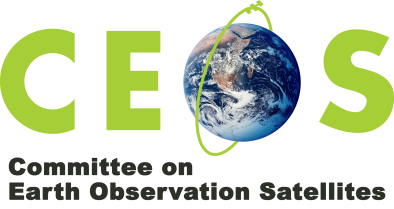 Analysis Ready Data For LandProduct FamilySpecificationOptical Surface Reflectance (CARD4L-OSR)VersionDateDescription of changeAuthor0.0.201-03-2017Zero Draft translating previous materials to this format. With many thanks to all CEOS contributors.Jono Ross1.0.016-04-2017Included document history; added numbering and pagination to improve navigability and internal referencing of sections;; Added Guidance Section; various minor editsrevised 1.4 ‘target’1.7, 1.8, 1.9 may need revisitingAdded 3.1, measurementAdded 3.2, uncertaintyAdded 2.10, terrain occlusionAdam Lewis0.0.0#ItemThreshold requirementsTarget requirements1.1TraceabilityNot requiredData must be traceable to SI reference standard. For further information see, for example, http://l-a-b.com/information/traceability/
Note 1. Relationship to 3.2. Traceability requires an estimate of measurement uncertainty1.2Metadata machine readabilityMetadata is provided in a structure that enables a computer algorithm to be used to consistently and automatically identify and extract each component part for further use.As threshold, but metadata is formatted in accordance with ISO 19115-2.1.3Data collection timeThe start and stop time of data collection is identified in the metadata, expressed in date/time, to the second, with the time offset from UTC unambiguously identified.Acquisition time for each pixel is identified (or can be reliably determined) in the metadata, expressed in date/time at UTC, to the second.1.4Geographical areaThe surface location to which the data relates is identified, typically as a series of four corner points, expressed in an accepted coordinate reference system (e.g.,WGS84).The geographic area covered by the observations is identified specifically, such as through a set of coordinates of a closely bounding polygon. The location to which each pixel refers is identified (or can be reliably determined) expressed in projection coordinates with reference datum. 1.5Coordinate reference systemThe metadata lists the coordinate reference system that has been used.As threshold1.6Map projectionThe metadata lists the map projection that has been used, and any relevant parameters required in relation to use of data in that map projection.As threshold1.7Geometric correction Not required. The user is not explicitly advised of the geometric correction source and methods.The metadata describes the geodetic correction methods used, including reference database and ancillary data such as elevation model(s) and reference chip-sets.  DOIs are used.1.8GeometricaccuracyNot required. The user is not provided with results of geometric  correction processes pertaining to the datasetThe metadata includes metrics describing the assessed geodetic accuracy of the data, expressed units of the coordinate system of the data.  Accuracy is assessed by independent verification (as well as internal model-fit where applicable). Uncertainties are expressed as root mean square error (RMSE) or Circular Error 90% Probability (CEP90).1.9InstrumentThe instrument used to collect the data is identified in the metadata.As threshold, but including a reference to the relevant CEOS Missions, Instruments and Measurements Database record.1.10Spectral bandsThe central wavelength for each band for which data is included is identified in the metadata, expressed in SI units.As threshold, with instrument spectral response details also included (e.g. full spectral response function), or directly accessible using details in the metadata. 
Central wavelength and bandwidth at full-width half maximum value of the relative spectral response function are provided at least.1.11Sensor calibrationNot required.The general metadata does not include sensor calibration detailsSensor calibration parameters are identified in the metadata, or can be accessed using details included in the metadata. Note 1: for example, a calibration parameter file located through a DOI.1.12Radiometric accuracyNot required. The general metadata does not include information on the radiometric accuracy of the data.The metadata includes metrics describing the assessed absolute radiometric accuracy of the data, expressed as absolute radiometric uncertainty relative to a known reference standard (i.e. pseudoinvariant calibration sites (PICS)Note 1: for example, this may come from comparison with rigorously collected field spectra.1.13AlgorithmsAll algorithms, and the sequence in which they were applied in the generation process, are identified in the metadata.As threshold, but only algorithms that have been published in a peer-reviewed journal, and are openly available to users of the data, are identified. Note: It is possible that high quality corrections are applied through non-disclosed processes. CARD4L does not per-se require full and open data and methods. DOIs for each algorithm are identified in the metadata.  The versions of the algorithms are identified.1.14Ancillary dataThe metadata identifies the sources of ancillary data used in the generation process, ideally expressed as DOIs. Note 1: ancillary data includes DEMs, aerosols etc. data sources As threshold, but the ancillary data is also available for free online download, contemporaneously with the product.1.15Processing chain provenanceNot required.The metadata include a description of the processing chain used to generate the product, including the versions of software used.1.16Data accessThe metadata identifies the location from where the product can be retrieved, expressed as a DOI.Note 1: Manual and offline interaction action (e.g. log in) may be required.The metadata identifies an online location from where the data (including any available new records) can be consistently and reliably retrieved by a computer algorithm without any manual intervention being required.Note 1: Some manual interaction action may be required in the first instance (‘one off’ basis) to establish ongoing access to the data.1.17Overall data qualityNot applicableMachine-readable metrics describing the overall quality of the data are included in the metadata, at minimum:Proportion of observations over land (c.f. ocean) affected by non-target phenomena, e.g., cloud and cloud shadows. ItemThreshold requirementsThreshold requirementsTarget requirements2.1Metadata machine readabilityMetadata is provided in a structure that enables a computer algorithm to be used to consistently and automatically identify and extract each component part for further use.Metadata is provided in a structure that enables a computer algorithm to be used to consistently and automatically identify and extract each component part for further use.As threshold, but metadata is formatted in accordance with ISO 19115-2.2.2No dataPixels that do not correspond to an observation (‘empty pixels’) are flagged.Pixels that do not correspond to an observation (‘empty pixels’) are flagged.As threshold.2.3Untested pixelsThe metadata identifies pixels for which the per-pixel tests (below) have not all been successfully completed.Note 1: this may be the result of missing ancillary data for a subset of the pixels.The metadata identifies pixels for which the per-pixel tests (below) have not all been successfully completed.Note 1: this may be the result of missing ancillary data for a subset of the pixels.The metadata identifies which tests have, and have not, been successfully completed for each pixel.2.4SaturationMetadata indicates where one or more spectral bands are saturated.Metadata indicates where one or more spectral bands are saturated.Metadata indicates which pixels are saturated for each spectral band.2.5CloudMetadata indicates whether a pixel is assessed as being cloudMetadata indicates whether a pixel is assessed as being cloudAs threshold, with referencing (DOI) to a peer-reviewed algorithm for cloud detection.2.6Cloud shadowMetadata indicates whether a pixel is assessed as being cloud shadow.Metadata indicates whether a pixel is assessed as being cloud shadow.As threshold, with referencing (DOI) to a peer-reviewed algorithm for cloud shadow detection.2.7Land/water maskNot requiredNot requiredThe metadata indicates whether a pixel is assessed as being land or water.   The metadata references a citable peer-reviewed algorithm, expressed as a DOI.	2.8Snow/ice maskNot requiredNot requiredThe metadata indicates whether a pixel is assessed as being snow/ice or not. The metadata references a citable peer-reviewed algorithm, as a DOI.2.9Terrain shadow maskNot requiredNot requiredThe metadata indicates pixels that are not directly illuminated due to terrain shadowing2.10Terrain occlusionNot requiredNot requiredThe metadata indicates pixels that are not visible to the sensor due to terrain occlusion during off-nadir viewing.2.11Illumination and viewing geometry Illumination and viewing geometry Not requiredThe solar incidence and sensor viewing angles are identified for each pixel, including coefficients used for terrain illumination correction.The solar incidence and sensor viewing angles are identified for each pixel, including coefficients used for terrain illumination correction.ItemThreshold requirementsTarget requirements3.1MeasurementPixel values that are expressed as a measurement of the Surface Reflectance of the land. This is a dimensionless value.Surface Reflectance measurements are SI traceable (see also 1.1)3.2Measurement uncertaintyNot required Note 1: in current practice, users determine fitness for purpose based on knowledge of the lineage of the data, rather than on a specific estimate of measurement uncertainty.An estimate of the certainty of the values is provided in measurement units. Note 1. This is a requirement for SI traceability. See also 1.1.3.3Measurement Normalisation Not requiredMeasurements are normalised for illumination and viewing conditions including nadir view angle and specified solar altitude and azimuth. This may include BRDF correction.Relevant meta-data (pixel-level solar illumination an viewing geometry, etc.) are included as per 2.113.4Aerosol correctionsCorrections are applied for aerosols.Metadata references:a citable peer-reviewed algorithm, technical documentation regarding the implementation of that algorithm expressed as DOIsthe sources of ancillary data used to make corrections .Note 1: examples of technical documentation include an Algorithm Theoretical Basis Document, product user guide, etc.Note 2: requirement for metadata are are better placed in 1.13 and 1.14.As threshold.3.5Water vapour correctionsCorrections are applied for water vapor.Metadata references:a citable peer-reviewed algorithm, technical documentation regarding the implementation of that algorithmexpressed as DOIs.Note 1: examples of technical documentation include an Algorithm Theoretical Basis Document, product user guide, etc.
Note 2: requirement for metadata are are better placed in 1.13 and 1.14.As threshold.3.6Ozone correctionsNot requiredData is corrected for ozone.   Relevant metadata must be provided under 1.8 and 1.9Metadata references:a citable peer-reviewed algorithm, technical documentation regarding the implementation of that algorithm,expressed as DOIs.3.7Directional scattering in the atmosphereNot requiredto be determined3.8Aerosol optical depth parametersNot requiredto be determinedItemThreshold requirementsTarget requirements4.1Geometric correction Sub-pixel accuracy is achieved in relative geolocation, that is, the pixels from the same instrument and platform are consistently located, and in thus comparable, through time.Sub-pixel accuracy is taken to be less than or equal to 0.5 pixel radial root mean square error (rRMSE) or equivalent in Circular Error Probability (CEP) relative to a defined reference image.A consistent gridding / sampling frame is necessary to meet this requirement.Relevant metadata must be provided under 1.8 and 1.9Note 1. The threshold level will not necessarily enable interoperability between data from different sources as the geometric corrections for each of the sources may differ. Therefore this may be too low a bar to meet the objectives of CARD4LSub-pixel accuracy is achieved relative to an identified absolute independent terrestrial referencing system (such as a national map grid). A consistent gridding / sampling frame is necessary to meet this requirement.Relevant metadata must be provided under 1.8 and 1.9Note 1: This requirement is intended to enable interoperability between imagery from different platforms that meet this level of correction, and with non-image spatial data such as GIS layers and terrain models.